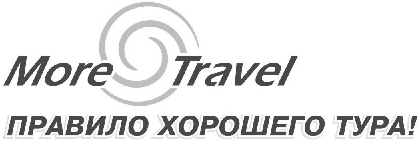 Арамиль - Засечная крепостьПарк "Казачья слобода" и термальный бассейн под открытым небом "Экватор" 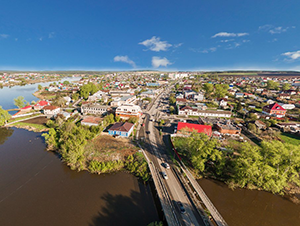 Арамиль (город-спутник Екатеринбурга) был основан в XVII веке и считается одним из старейших городов Урала.В самой южной точке Русского царства в 1675 году заложили острог, который должен был стать защитой от набегов башкиров. От острога простиралась Арамильская слобода (западная граница доходила до Чусовских озер, восточная шла по реке Синара, северная - по реке Пышма и далее через озеро Балтым и Исетское, южная граница проходила за селом Щелкун), имевшая в первой четверти XVIII века на своей территории Уктусский, Елизаветинский, Верх-Исетский, Сысертский, Каменский заводы. На землях Арамильской слободы были основаны поселения, давшие начало городам Первоуральску, Березовскому, Сысерти  и самому Екатеринбургу.Арамильская суконная фабрика братьев Злоказовых прославилась выпуском шинелей. В годы Великой Отечественной войны в шинелях, выпущенных в Арамили, ходил каждый четвертый солдат! Рядом на берегу пруда перед бывшей фабрикой установлен Памятник шинели. Он установлен в 2013 году. Бронзовая скульптура изображает работницу суконной фабрики, передающую шинель бойцу Советской армии. 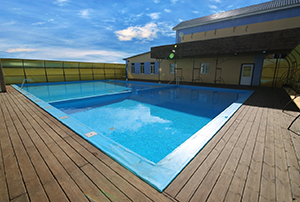 Современным туристическим кластером на территории Арамиля можно считать этнографический парк "Арамильская Слобода"; парк "Малина"; тематический парк, посвящённый сказам Бажова "Парк сказов" и комплекс "Экватор. Территория отдыха." с термальными бассейнами под открытым небом.Программа тура	08:45	Встреча группы. Посадка в автобус. 	09:00	Отправление экскурсионного автобуса в Арамиль (около 15 км). 	 	Обзорная экскурсия по г. Арамиль	 	Краеведческий музей г. Арамиль	 	Этнографический центр истории казачества исетской линии - станица "Арамильская                         слобода". Обзорная экскурсия по территории острога. 	 	Обед на территории острога. 	 	Посещение Свято-Троицкого храма. 	 	Посещение термального источника "Экватор".	19:00	Возвращение в Екатеринбург.Стоимость тура для группы 30 человек + 3 беспл. – 2 500 руб./чел.В стоимость входит:-услуги транспорта туристического класса;-услуги гида-экскурсовода;-обед;-входные билеты;-экскурсионная программа;-купание в термальных бассейнах в течении 3 часов.Комиссия для ТА – 5%Екатеринбургул. Карла Маркса, 20-ател./факс +7 (343) 378-73-33http://www.moretravel.rue-mail: reservation@moretravel.ru